Corrigendum-IVBihar Medical Services and Infrastructure Corporation Limited (BMSICL) had invited E-Bids from the interested parties for the procurement, rate contract and the supply of medical equipment for different Govt. Medical Colleges and Hospitals of Bihar vide Notice Inviting Tender No.-BMSICL/2019-20/ME-141. TSC meeting was held on 19.09.2019. In the meeting some technical specification re-amendments have been made as per the Annexure-I of this corrigendum.  In order to facilitate maximum participation of bidders the tender schedule is being revised as follows:-Note:-Please refer to the Annexure-I (Re-amendment in technical specification-3 Pages) &             Revised Financial Bid Sheet (3 Pages) of this corrigendum before submission of bid.	Sd/-                                                                                                                              GM (Procurement)                                                                                                                                      BMSICL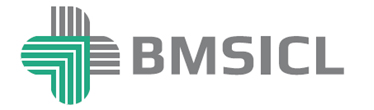 Bihar Medical Services & Infrastructure Corporation Limited    4th floor State Building Construction Corporation Limited. Hospital Road, Shastri Nagar, Patna 800023, Phone/Fax: +91612 2283287,+ 91612 2283288Tender Reference No. BMSICL/2019-20/ME-141Date and time for downloading of bid document Up to 25th September 2019 till 17:00 Hrs. Last date and time of submission of online bids26th September 2019 till 17:00 Hrs. Last date and time of submission of original documents of EMD, Tender Fee and Document.27th September 2019 till 14:00 Hrs.  Date, Time and Place of opening of Technical Bid27th September 2019 (at 15:00 Hrs.) on the website of www.eproc.bihar.gov.inin the office of BMSICL Date and time of opening of financial Bids To be announced later on www.eproc.bihar.gov.in Annexure-IAnnexure-IAnnexure-IAnnexure-IName of Equipment -Automated Blood Cell Counter 5 Part Name of Equipment -Automated Blood Cell Counter 5 Part Name of Equipment -Automated Blood Cell Counter 5 Part Name of Equipment -Automated Blood Cell Counter 5 Part Sl no. Technical Specification after amendmentsTechnical Specification after amendmentsTechnical Specification re-amendments 1. Technical Characteristics (specific to this type of device)1. Technical Characteristics (specific to this type of device)1. Technical Characteristics (specific to this type of device)1. Technical Characteristics (specific to this type of device)1Proposed change: system should be 5 part differential with absolute and percentage counts for reticulocytes and individual WBC differentials along with atypical parameter like Blast 5% &# and atypical lymphocytes % &#                                                                                        submision: Quoted specification seems incomplete without parameters required.Proposed change: system should be 5 part differential with absolute and percentage counts for reticulocytes and individual WBC differentials along with atypical parameter like Blast 5% &# and atypical lymphocytes % &#                                                                                        submision: Quoted specification seems incomplete without parameters required.No Change224 parameters, all different WBC’s should be measured directly along with added accuracy, reliability and interpretation through following advantages:                                                 a) Reticulocyte count #  and % availability with facility to consume reagent only when reticulocyte test is ordered and not in all CBC tests and ON/OFF.                                                               B) Scattergram and histogram for RBCs as well as platelets.                                                                               c) ability to detect atypical scattering due to malaeial parasitic infection along with flag.  Proposed change:-24 parameters, all different WBC’s should be measured directly along with optical method used for PLT and RBC, system shall be able to detect and flag samples with malarial parasite.                                                                                                                                                       1. Optical method has advantage of better resolution than impendence of method. Therefore, it shall be preferred for RBC and platelet too.                                                                                    2. In Governmetn hospital, malarial epidemic is mostly tackled, therefore eliminating the need for slide preparation for malarial parasite will increasing the slide preparation and review load on lab officials.24 parameters, all different WBC’s should be measured directly along with added accuracy, reliability and interpretation through following advantages:                                                 a) Reticulocyte count #  and % availability with facility to consume reagent only when reticulocyte test is ordered and not in all CBC tests and ON/OFF.                                                               B) Scattergram and histogram for RBCs as well as platelets.                                                                               c) ability to detect atypical scattering due to malaeial parasitic infection along with flag.  Proposed change:-24 parameters, all different WBC’s should be measured directly along with optical method used for PLT and RBC, system shall be able to detect and flag samples with malarial parasite.                                                                                                                                                       1. Optical method has advantage of better resolution than impendence of method. Therefore, it shall be preferred for RBC and platelet too.                                                                                    2. In Governmetn hospital, malarial epidemic is mostly tackled, therefore eliminating the need for slide preparation for malarial parasite will increasing the slide preparation and review load on lab officials.24 parameters, all different WBC’s should be measured directly along with added accuracy, reliability and interpretation through following advantages:                                                             a) Reticulocyte count #  and % availability with facility to consume reagent only when reticulocyte test is ordered and not in all CBC tests and ON/OFF.                                                               B) Scattergram and histogram for RBCs as well as platelets.                                                                               c) ability to detect atypical scattering due to malaeial parasitic infection along with flag.  Proposed change:-24 parameters, all different WBC’s should be measured directly along with optical method/impendencementry/doublehydrodynamicsequencel system (DHSS), system shall be able to detect and flag samples with malarial parasite.                                                                                                                                                       3 Advanced, integrated self –cleaning system.using not more than 4 reagents for measurement (including reticulocyte) and cleaning should hav eoff board reticulocyte reagent. Advanced, integrated self –cleaning system.using not more than 4 reagents for measurement (including reticulocyte) and cleaning should hav eoff board reticulocyte reagent. Advanced, integrated self –cleaning system.using not more than 6 reagents for measurement (including reticulocyte) and cleaning should have off board reticulocyte reagent.4   On –screen patient results trending.   On –screen patient results trending.No Change5Stores 5,000 test results with histograms and scatter gramsStores 5,000 test results with histograms and scatter gramsNo Change6   Integrates with common practices management systems.   Integrates with common practices management systems.No Change7Maximum sample required 100 micro liter sample size permits whole blood analysis from venous collections.Maximum sample required 100 micro liter sample size permits whole blood analysis from venous collections.No Change8 Parameters Total leukocytes ( White Blood Cells) and Differential ( In absolute numbers and %) for: Parameters Total leukocytes ( White Blood Cells) and Differential ( In absolute numbers and %) for:No Change9 Sample Material Capillary or venous (EDTA) whole blood. Sample Material Capillary or venous (EDTA) whole blood.No Change10 Linearity of all parameters. Linearity of all parameters.No Change11 Measuring time within 60 sec. Measuring time within 60 sec.No Change12  System must have throughput of at least 75 samples per hour in all discrete modes.  System must have throughput of at least 75 samples per hour in all discrete modes.No Change13 Manual mode. Manual mode.No Change14 Stat mode. Stat mode.No Change15Pre-diluted mode and whole blood mode.Pre-diluted mode and whole blood mode.No Change2. User’s Interface2. User’s Interface2. User’s Interface2. User’s InterfacePrinter, Keyboard, barcode reader, PC.Printer, Keyboard, barcode reader, PC.No Change3. Software and/or standard of communication (where ever required)- NA3. Software and/or standard of communication (where ever required)- NA3. Software and/or standard of communication (where ever required)- NA3. PHYSICAL CHARACTERISTICS3. PHYSICAL CHARACTERISTICS3. PHYSICAL CHARACTERISTICS3. PHYSICAL CHARACTERISTICS3.4Heat Dissipation: Should maintain nominal Temp and the heat should be disbursed through an cooling mechanism.Heat Dissipation: Should maintain nominal Temp and the heat should be disbursed through an cooling mechanism.No Change3.5Mobility, portabilityMobility, portabilityNo Change4. ENERGY SOURCE (electricity, PS, solar, gas, water, C02…)4. ENERGY SOURCE (electricity, PS, solar, gas, water, C02…)4. ENERGY SOURCE (electricity, PS, solar, gas, water, C02…)4. ENERGY SOURCE (electricity, PS, solar, gas, water, C02…)4.1Recharging unit: Input voltage- single/3-phase.Recharging unit: Input voltage- single/3-phase.No Change4.3Tolerance (to variations, shutdowns)= +-10%Tolerance (to variations, shutdowns)= +-10%No Change4.3Tolerance (to variations, shutdowns)= +-10%Tolerance (to variations, shutdowns)= +-10%No Change4.5Operating temperatureOperating temperatureOperating temperatureAnalyzer: 4-50C degree (39-122 F degree).Analyzer: 4-50C degree (39-122 F degree).No ChangeCapillary samples from finger stick: 18-25 C degree (67-77 F degree).Capillary samples from finger stick: 18-25 C degree (67-77 F degree).No Change4.7Power consumption (Upto 500VA)Power consumption (Upto 500VA)No Change5. ACCESSORIES, SPARE PARTS, CONSUMABLES5. ACCESSORIES, SPARE PARTS, CONSUMABLES5. ACCESSORIES, SPARE PARTS, CONSUMABLES5. ACCESSORIES, SPARE PARTS, CONSUMABLES5.1 2D- Barcode Scanner 2D- Barcode ScannerNo Change5.1 2D- Barcode Scanner 2D- Barcode ScannerNo Change5.2Reagent consumption chart for 50 tests per day (including two times ON/OFF) should be provided and price evaluation will be done on the basis of cost of equipment + Cost of CMC + Cost of Reagent.Reagent consumption chart for 50 tests per day (including two times ON/OFF) should be provided and price evaluation will be done on the basis of cost of equipment + Cost of CMC + Cost of Reagent.Reagent consumption chart for 50 tests per day (including two times ON/OFF) should be provided and price evaluation will be done on the basis of cost of equipment + Cost of CMC(4 TO 10 yrs) + Cost of Reagent for a period of 10 years considering 18250 test in one year(@50test/day). The finaliation of L-1 will be calculated on the basis of price quoted by bidder in financial bid sheet as unit cost of machine (one times), CMC Cost (4-10 yrs.) and reagent cost for 182500  test in ten yrs.5.3Closed System rates to be closed for all test.Closed System rates to be closed for all test.No Change5.4Online UPS System for 30 minutes back up.Online UPS System for 30 minutes back up.No ChangeBIDDING/PROCUREMENT TERMS/DONATION REQUIREMENTSBIDDING/PROCUREMENT TERMS/DONATION REQUIREMENTSBIDDING/PROCUREMENT TERMS/DONATION REQUIREMENTSBIDDING/PROCUREMENT TERMS/DONATION REQUIREMENTS6. ENVIRONMENTAL AND DEPARTMENTAL CONSIDERATONS6. ENVIRONMENTAL AND DEPARTMENTAL CONSIDERATONS6. ENVIRONMENTAL AND DEPARTMENTAL CONSIDERATONS6. ENVIRONMENTAL AND DEPARTMENTAL CONSIDERATONS6.16.1Operating condition: Capable of operating continuously in ambient temperature of 10 to 50 deg C and relative humidity of 15 to 90% in ideal circumstances.No Change6.26.2Storage condition: Capable of being stored continuously in ambient temperature of 0 to 50 deg C and relative humidity of 15 to 90%No Change6.36.3Disinfection: Parts of the Device that are designed to come into contact with the patient or the operator should either be capable of easy disinfection or be protected by a single use/disposable cover.No Change6.46.4User’s care, Cleaning, Disinfection No Change7. STANDARDS AND SAFETY7. STANDARDS AND SAFETY7. STANDARDS AND SAFETY7. STANDARDS AND SAFETY7.17.1 Product Should be FDA &CE (with notified body) approved product.No Change7.27.2Should be FDA &CE ( with notified body) approved product.No Change7.37.3Shall meet internationally recognized for Electromagnetic Compatibility (EMC) for electromedical equipment: 61326-1.No Change7.47.4  Certified to be compliant with IEC 61010-1, IEC 61010-2-281, 61010-2-101 for safety.No Change7.57.5Manufacturer/Supplier should have ISO certificate for quality standard.No Change8. TRAINING AND INSTALLATION8. TRAINING AND INSTALLATION8. TRAINING AND INSTALLATION8. TRAINING AND INSTALLATION8.18.1Pre-installation requirements: nature, values, quality, toleranceNo Change8.18.1Pre-installation requirements: nature, values, quality, toleranceNo Change8.28.2Certificate of calibration and inspection from the manufacturer.No Change8.38.3Training of staff (medical, paramedical, technicians)No Change8.38.3Training of staff (medical, paramedical, technicians)No Change9. WARRANTY AND MAINTENANCE :-9. WARRANTY AND MAINTENANCE :-3 Years, including all spares and calibration.No Change10. Documentation10. Documentation10.1 Operating manuals, service manuals, other manuals.10.1 Operating manuals, service manuals, other manuals.Should provide 2 set ( hardcopy and soft-copy) Should provide 2 set ( hardcopy and soft-copy) 1)      User, technical and maintenance manuals to be supplied in English/Hindi language along with machine diagrams;No Change2)      List of equipment and procedures required for local calibration and routine maintenance.No Change1)      Service and operation manual (original and copy) to be provided.No Change2)      Advanced maintenance tasks documentation.No Change3)      Certificate of calibration and inspection.No Change10.2 Other accompanying documents10.2 Other accompanying documentsList of important spares and accessories, with their part numbers and cost.List of important spares and accessories, with their part numbers and cost.11. Notes11. Notes11.1 Service support contact details (Hierarchy wise; including a toll free/landline number)11.1 Service support contact details (Hierarchy wise; including a toll free/landline number)11.1a11.1aContact details of manufacturer, supplier and local service agent to be provided.No Change11.1b11.1bThree Years Comprehensive warranty and Seven Years CMC No Change11.2 Recommendation or warnings11.2 Recommendation or warnings11.2a11.2aAny warning signs would be adequately displayed. No Change